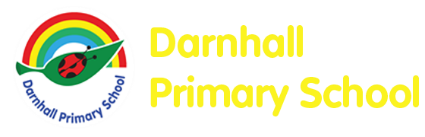 Art Progression of Skills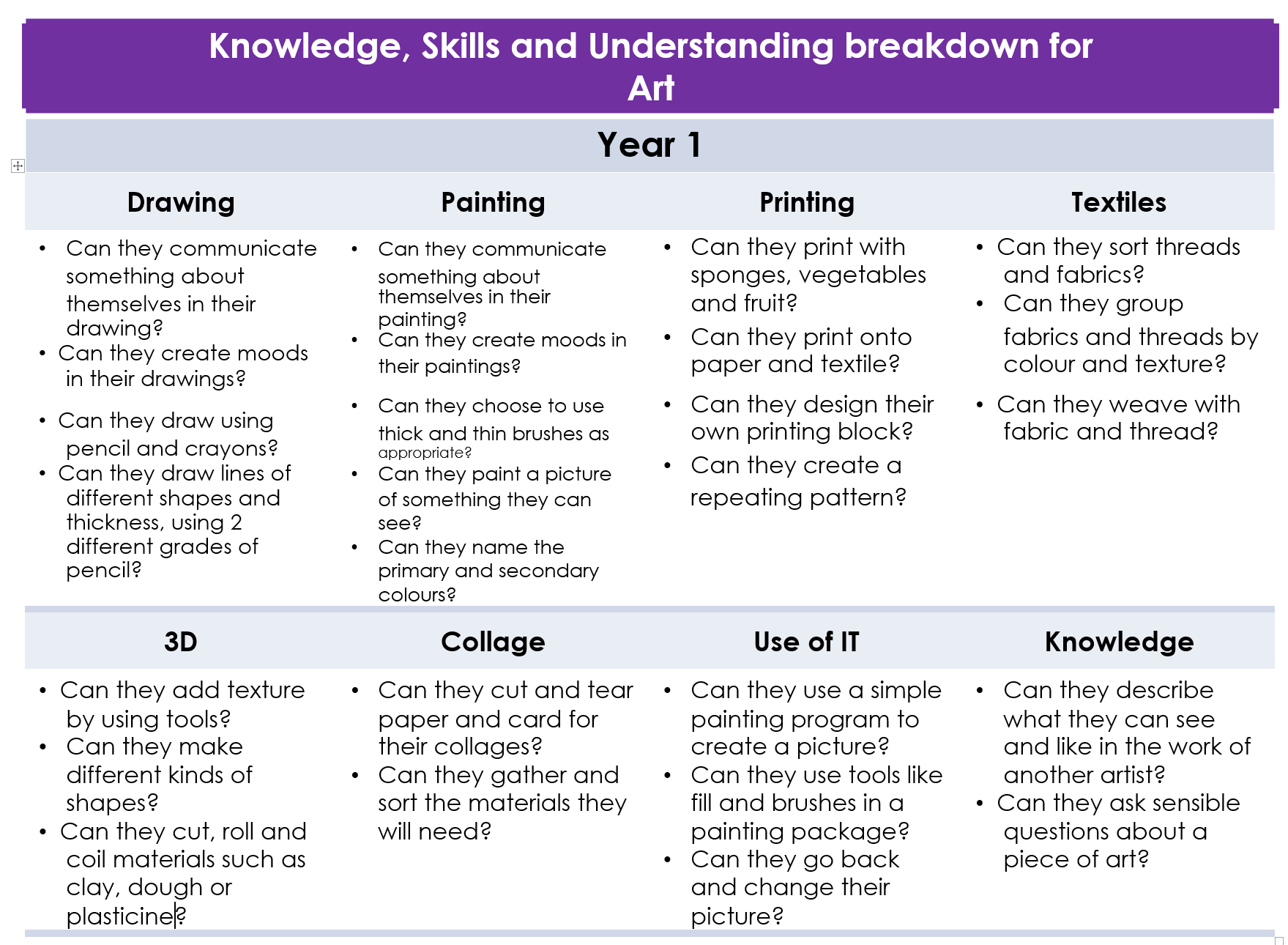 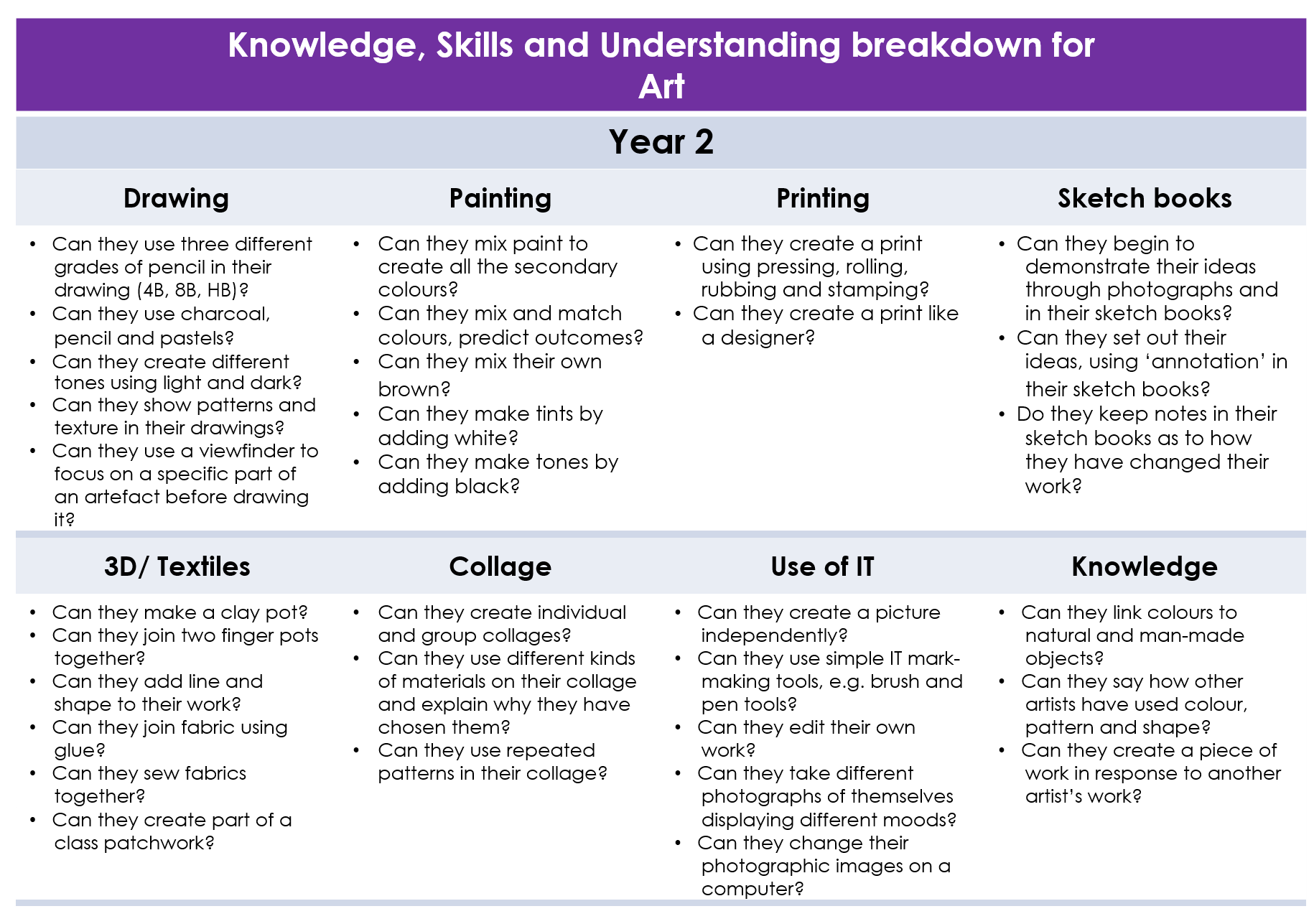 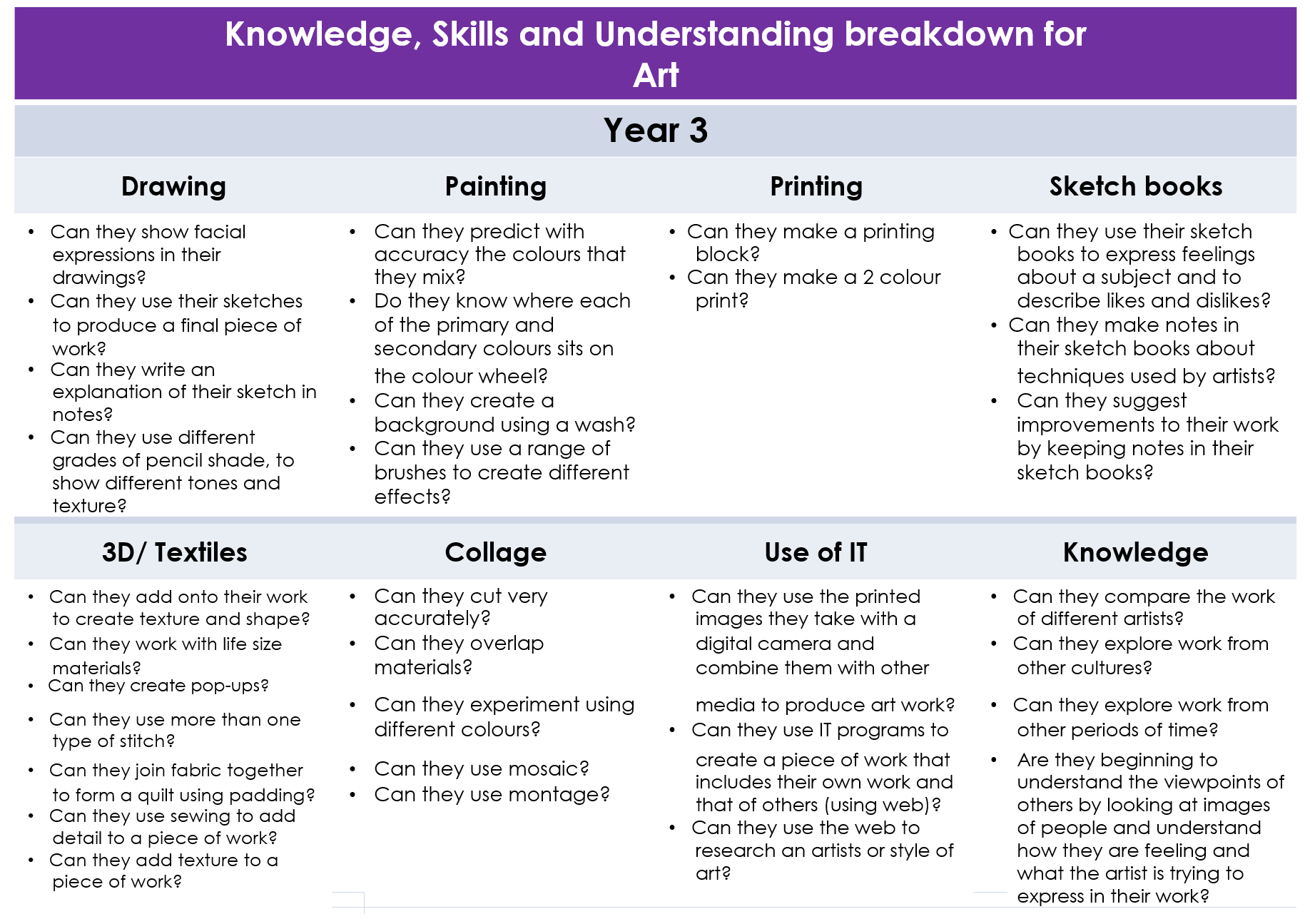 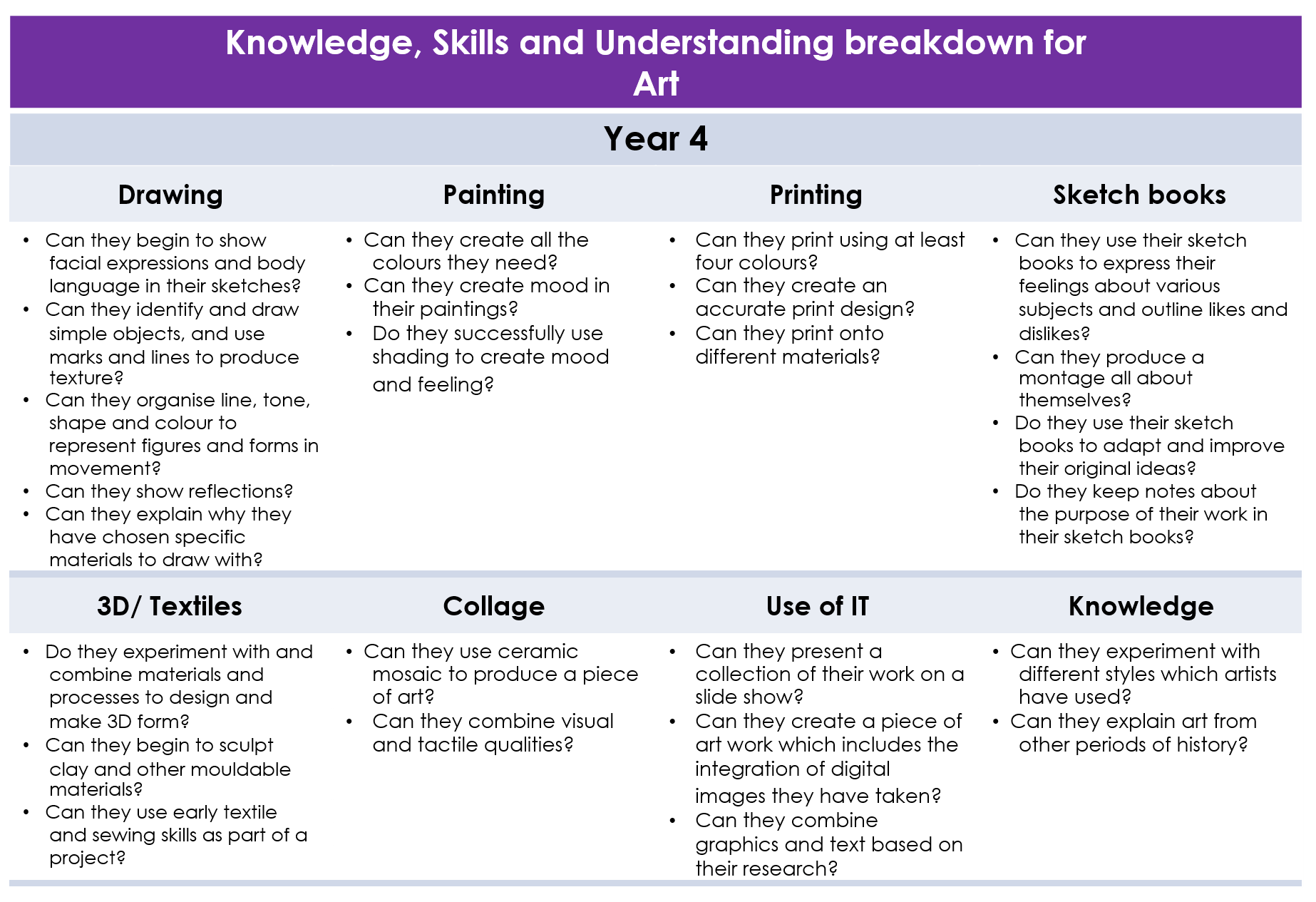 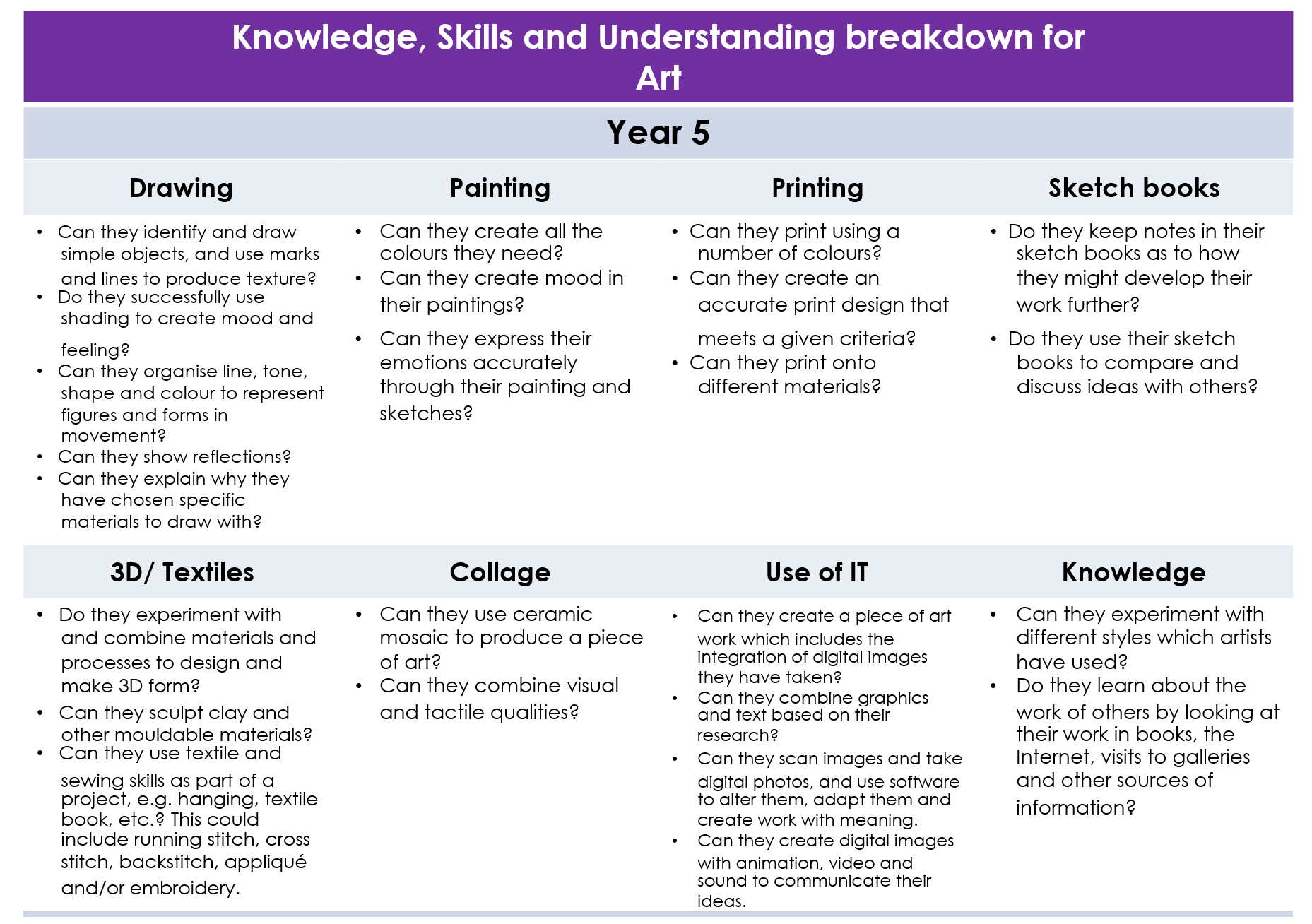 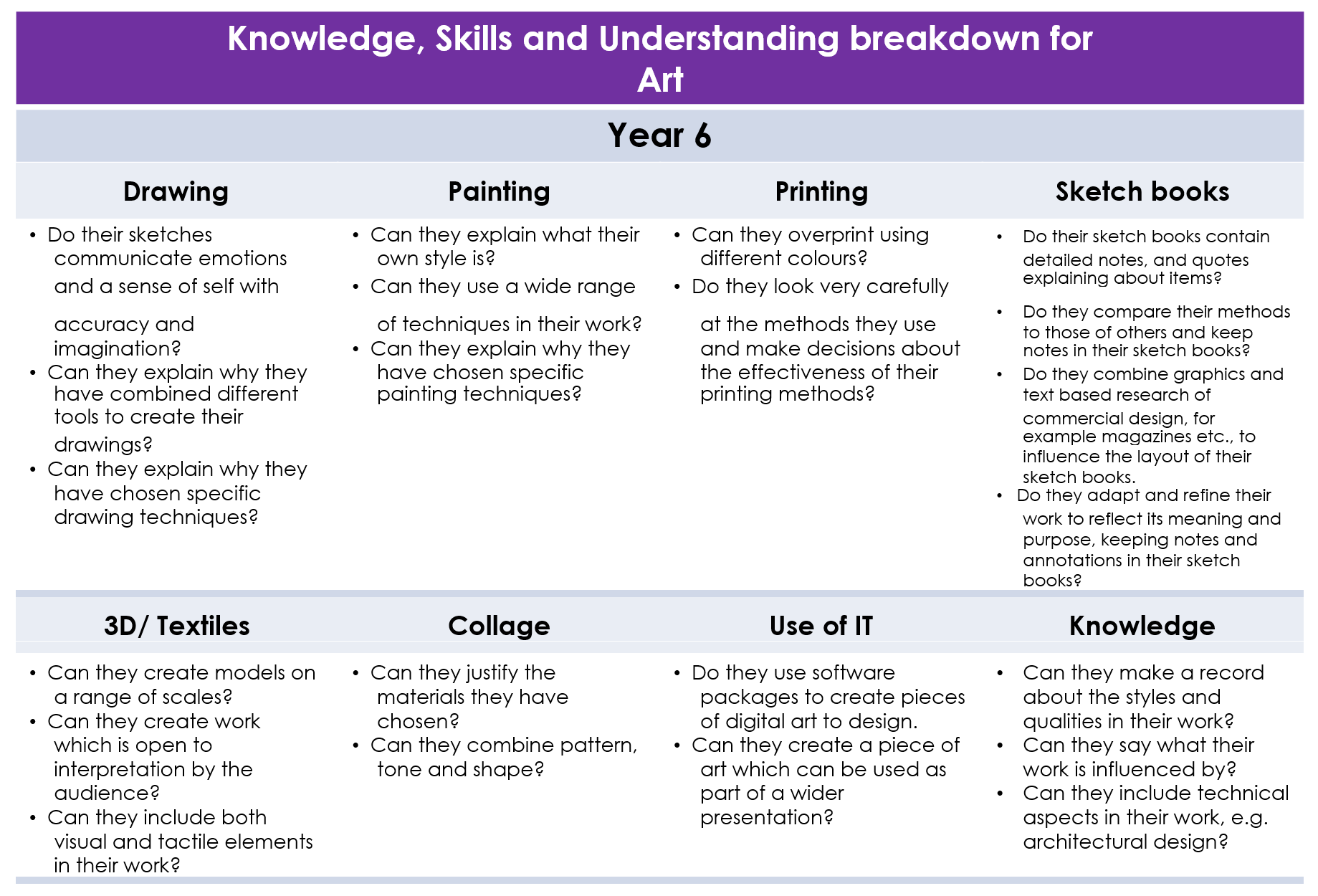 EYFS-Year 6EYFS-Year 6EYFS-Year 6EYFS-Year 6EYFS-Year 6DrawingPaintingPrintingTextiles/collage 3D FormBirth to 3: Notice patterns with strong contrasts and be attracted by patterns resembling the human face.Starts to make marks intentionally.Express ideas and feelings through making marks, and sometimes give a meaning to the marks they make.3 to 4: Create closed shapes with continuous lines and begin to use these shapes to represent objects. Draw with increasing complexity and detail, such as representing a face with a circle and including details. Use drawing to represent ideas like movement or loud noises. Show different emotions in their drawings and paintings, like happiness, sadness, fear, etc.Reception: Explore, use and refine a variety of artistic effects to express their ideas and feelings. Return to and build on their previous learning, refining ideas and developing their ability to represent them. Create collaboratively, sharing ideas, resources and skills.ELG: Safely use and explore a variety of materials, tools and techniques, experimenting with colour, design, texture, form and function; - Share their creations, explaining the process they have used.Birth to 3: Explore paint, using fingers and other parts of their bodies as well as brushes and other tools. Express ideas and feelings through making marks, and sometimes give a meaning to the marks they make.3 to 4: Explore colour and colour mixing. Show different emotions in their drawings – happiness, sadness, fear, etcReception: Explore, use and refine a variety of artistic effects to express their ideas and feelings. Return to and build on their previous learning, refining ideas and developing their ability to represent them. Create collaboratively, sharing ideas, resources and skills.ELG: Safely use and explore a variety of materials, tools and techniques, experimenting with colour, design, texture, form and function; - Share their creations, explaining the process they have used.ELG: Safely use and explore a variety of materials, tools and techniques, experimenting with colour, design, texture, form and function; - Share their creations, explaining the process they have used.Birth to 3: Explore different materials, using all their senses to investigate them. Use their imagination as they consider what they can do with different materials3 to 4: Explore different materials freely, to develop their ideas about how to use them and what to make. Develop their own ideas and then decide which materials to use to express them. Join different materials and explore different textures.Reception: Explore, use and refine a variety of artistic effects to express their ideas and feelings. Return to and build on their previous learning, refining ideas and developing their ability to represent them. Create collaboratively, sharing ideas, resources and skills.ELG: Safely use and explore a variety of materials, tools and techniques, experimenting with colour, design, texture, form and function; - Share their creations, explaining the process they have used.ELG: Safely use and explore a variety of materials, tools and techniques, experimenting with colour, design, texture, form and function; - Share their creations, explaining the process they have used.Year 1: Use a variety of tools, inc. pencils, rubbers, crayons, pastels, felt tips, charcoal, ballpoints, chalk and other dry media. Use a sketchbook to gather and collect artwork. Begin to explore the use of line, shape and colourYear 1: Use a variety of tools and techniques including the use of different brush sizes and types. Mix and match colours to artefacts and objects. Work on different scales. Mix secondary colours and shades using different types of paint. Create different textures e.g. use of sawdust.Year 1: Make marks in print with a variety of objects, including natural and made objects. Carry out different printing techniques e.g. monoprint, block, relief and resist printing. Make rubbings. Build a repeating pattern and recognise pattern in the environment.Year 1: Use a variety of techniques, e.g. weaving, finger knitting, fabric crayons, sewing and binca. How to thread a needle, cut, glue and trim material. Create images from imagination, experience or observation. Use a wide variety of media, inc. photocopied material, fabric, plastic, tissue, magazines, crepe paper, etc.Year 1: Manipulate clay in a variety of ways, e.g. rolling, kneading and shaping. Explore sculpture with a range of malleable media, especially clay. Experiment with, construct and join recycled, natural and man-made materials. Explore shape and form.Year 2: Layer different media, e.g. crayons, pastels, felt tips, charcoal and ballpoint. Understand the basic use of a sketchbook and work out ideas for drawings. Draw for a sustained period of time from the figure and real objects, including single and grouped objects. Experiment with the visual elements; line, shape, pattern and colour.Year 2: Mix a range of secondary colours, shades and tones. Experiment with tools and techniques, inc. layering, mixing media, scraping through etc. Name different types of paint and their properties. Work on a range of scales e.g. large brush on large paper etc. Mix and match colours using artefacts and objects.Year 2: Use a variety of techniques, inc. carbon printing, relief, press and fabric printing and rubbings. Design patterns of increasing complexity and repetition. Print using a variety of materials, objects and techniquesYear 2: Use a variety of techniques, inc. weaving, French knitting, tie dyeing, fabric crayons and wax or oil resist, appliqué and embroidery. Create textured collages from a variety of media. Make a simple mosaic. Stitch, knot and use other manipulative skills.Year 2: Manipulate clay for a variety of purposes, inc. thumb pots, simple coil pots and models. Build a textured relief tile. Understand the safety and basic care of materials and tools. Experiment with, construct and join recycled, natural and man-made materials more confidently.Year 3: Experiment with different grades of pencil and other implements. Plan, refine and alter their drawings as necessary. Use their sketchbook to collect and record visual information from different sources. Draw for a sustained period of time at their own level. Use different media to achieve variations in line, texture, tone, colour, shape and pattern.Year 3: Mix a variety of colours and know which primary colours make secondary colours.  Use a developed colour vocabulary. Experiment with different effects and textures inc. blocking in colour, washes, thickened paint etc. Work confidently on a range of scales e.g. thin brush on small picture etcYear 3: Print using a variety of materials, objects and techniques including layering. Talk about the processes used to produce a simple print. To explore pattern and shape, creating designs for printingYear 3: Use a variety of techniques, inc. printing, dying, quilting, weaving, embroidery, paper and plastic trappings and appliqué. Name the tools and materials they have used. Develop skills in stitching. Cutting and joining. Experiment with a range of media e.g. overlapping, layering etc.Year 3: Join clay adequately and work reasonably independently. Construct a simple clay base for extending and modelling other shapes. Cut and join wood safely and effectively. Make a simple papier mache object. Plan, design and make models.Year 4: Make informed choices in drawing inc. paper and media. Alter and refine drawings and describe changes using art vocabulary. Collect images and information independently in a sketchbook. Use research to inspire drawings from memory and imagination. Explore relationships between line and tone, pattern and shape, line and texture.Year 4: Make and match colours with increasing accuracy. Use more specific colour language e.g. tint, tone, shade, hue. Choose paints and implements appropriately. Plan and create different effects and textures with paint according to what they need for the task. Show increasing independence and creativity with the painting process.Year 4: Research, create and refine a print using a variety of techniques. Select broadly the kinds of material to print with in order to get the effect they want. Resist printing including marbling, silkscreen and cold-water paste.Year 4: Match the tool to the material. Combine skills more readily. Choose collage or textiles as a means of extending work already achieved. Refine and alter ideas and explain choices using an art vocabulary. Collect visual information from a variety of sources, describing with vocabulary based on the visual and tactile elements. Experiments with paste resist.Year 4: Make informed choices about the 3D technique chosen. Show an understanding of shape, space and form. Plan, design, make and adapt models. Talk about their work understanding that it has been sculpted, modelled or constructed. Use a variety of materials.Year 5: Use a variety of source material for their work. Work in a sustained and independent way from observation, experience and imagination. Use a sketchbook to develop ideas. Explore the potential properties of the visual elements, line, tone, pattern, texture, colour and shape.Year 5: Demonstrate a secure knowledge about primary and secondary, warm and cold, complementary and contrasting colours. Work on preliminary studies to test media and materials. Create imaginative work from a variety of sources.Year 5: Explain a few techniques, including the use of poly-blocks, relief, mono and resist printing.  Choose the printing method appropriate to task. Build up layers and colours/textures. Organise their work in terms of pattern, repetition, symmetry or random printing styles. Choose inks and overlay colours.Year 5: Join fabrics in different ways, including stitching. Use different grades and uses of threads and needles. Extend their work within a specified technique. Use a range of media to create collage. Experiment with using batik safely.Year 5: Describe the different qualities involved in modelling, sculpture and construction. Use recycled, natural and manmade materials to create sculpture. Plan a sculpture through drawing and other preparatory work.Year 6: Demonstrate a wide variety of ways to make different marks with dry and wet media. Identify artists who have worked in a similar way to their own work. Develop ideas using different or mixed media, using a sketchbook. Manipulate and experiment with the elements of art: line, tone, pattern, texture, form, space, colour and shape.Year 6: Create shades and tints using black and white. Choose appropriate paint, paper and implements to adapt and extend their work. Carry out preliminary studies, test media and materials and mix appropriate colours. Work from a variety of sources, inc. those researched independently. Show an awareness of how paintings are created (composition).Year 6: Describe varied techniques.  Be familiar with layering prints. Be confident with printing on paper and fabric. Alter and modify work. Work relatively independently.Year 6: Awareness of the potential of the uses of material. Use different techniques, colours and textures etc when designing and making pieces of work. To be expressive and analytical to adapt, extend and justify their work.Year 6: Develop skills in using clay slabs, coils, slips, etc. Make a mould and use plaster safely. Create sculpture and constructions with increasing independence.